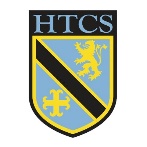 TopicCriteriaRAGReading and responding to unseen textsShow a clear understanding of language and structureReading and responding to unseen textsSelect and apply textual detail to        develop an effective responseReading and responding to unseen textsMake accurate use of subject terminologyWider exploration of textsDemonstrate skills for evaluationWider exploration of textsConvey an accurate understanding of writer’s methodsWider exploration of textsRespond to tasks set, linking to whole texts studiedWider exploration of textsExplore ideas, perspectives and contextual factorsLessonLearning FocusAssessmentKey Words1What is the difference between Socialism and Capitalism?Self assessmentCapitalism Socialism Revolution Allegory Rebellion CharacterisationTheorist DictatorTheme Inequality ApathyIrony2What was the Russian Revolution?Peer assessmentCapitalism Socialism Revolution Allegory Rebellion CharacterisationTheorist DictatorTheme Inequality ApathyIrony3What are the key events of Chapter 1?Self assessmentCapitalism Socialism Revolution Allegory Rebellion CharacterisationTheorist DictatorTheme Inequality ApathyIrony4&5Who is ‘Old Major’?How does Orwell present the character of ‘Old Major’?Extended WriteCapitalism Socialism Revolution Allegory Rebellion CharacterisationTheorist DictatorTheme Inequality ApathyIrony6&7What are the key events of Chapters 2&3?Self assessmentCapitalism Socialism Revolution Allegory Rebellion CharacterisationTheorist DictatorTheme Inequality ApathyIrony8How does Orwell create engaging characters?Peer assessmentCapitalism Socialism Revolution Allegory Rebellion CharacterisationTheorist DictatorTheme Inequality ApathyIrony9What are the key events of Chapter 4?Self assessmentCapitalism Socialism Revolution Allegory Rebellion CharacterisationTheorist DictatorTheme Inequality ApathyIrony10&11What are the differences between Snowball and Napoleon?How does Orwell present the differences between Snowball and Napoleon?Extended WriteCapitalism Socialism Revolution Allegory Rebellion CharacterisationTheorist DictatorTheme Inequality ApathyIrony12&13What are the key events of Chapters 5&6?Peer assessmentCapitalism Socialism Revolution Allegory Rebellion CharacterisationTheorist DictatorTheme Inequality ApathyIrony14What are the key themes in Animal Farm?Green penCapitalism Socialism Revolution Allegory Rebellion CharacterisationTheorist DictatorTheme Inequality ApathyIrony15What is meant by inequality?Green penCapitalism Socialism Revolution Allegory Rebellion CharacterisationTheorist DictatorTheme Inequality ApathyIrony16How does Orwell present the theme of inequality?Extended WriteCapitalism Socialism Revolution Allegory Rebellion CharacterisationTheorist DictatorTheme Inequality ApathyIrony17&18What are the key events of Chapters 7&8?Peer assessmentCapitalism Socialism Revolution Allegory Rebellion CharacterisationTheorist DictatorTheme Inequality ApathyIrony19What are the key events of Chapters 9&10?Peer assessmentCapitalism Socialism Revolution Allegory Rebellion CharacterisationTheorist DictatorTheme Inequality ApathyIrony20How does Orwell present different styles of leadership on the farm? Extended WriteCapitalism Socialism Revolution Allegory Rebellion CharacterisationTheorist DictatorTheme Inequality ApathyIrony21&22How do we effectively prepare for as assessment?AssessmentAssessmentCapitalism Socialism Revolution Allegory Rebellion CharacterisationTheorist DictatorTheme Inequality ApathyIrony23Assessment feedbackGreen PenCapitalism Socialism Revolution Allegory Rebellion CharacterisationTheorist DictatorTheme Inequality ApathyIrony24What are the key differences between the novella and the film?Self assessmentCapitalism Socialism Revolution Allegory Rebellion CharacterisationTheorist DictatorTheme Inequality ApathyIrony